NT6 General Epistles (Emphasis on Hebrews)Dr. Marvin J. EffaAuthor: Although not stated, the best argument seems to be Paul. One can understand why he would not use his name, given the hostility between him and the Hellenists (Acts 9:29). A Pauline authorship also makes sense of Peter’s comments about Paul (2 Peter 3:15). Peter is writing to believing Jews (cf. 2 Peter 3:1 with 1 Peter 1:1). But the identity of the author remains unknown. Date of writing: Dates range from 64 – 69 A.D.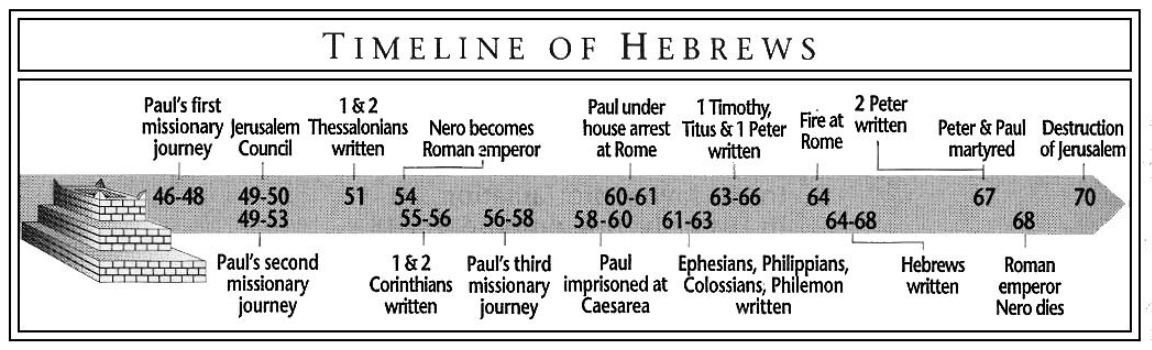 Purpose: to encourage Jewish believers to not withdraw from the struggling Christian church.Idea: Become a partaker with Christ; do not withdraw unto judgment.Development: Introductory theme: Jesus says it all, 1:1-4.He is God’s exalted king, 1:5-4:16.He rules all creation, including angels, 1:5-14.WARNING: hold fast or be judged, 2:1-4.He, as king, is our perfected leader, 2:5-18.WARNING: hold fast or be judged, 3:1-19.WARNING: enter His rest or be judged, 4:1-16.He is God’s appointed high priest, 5:1-10:39.He is appointed as priest by God, 5:1-11.WARNING: grow and God will reward; don’t grow and God will judge, 5:12-6:20.Christ, as high priest, is superior to all others, 7:1-10:39.Christ’s priesthood annuls the Mosaic Law, 7:1-28.The New Covenant is better than the Old Covenant, 8:1-13.The new place of sacrifice is better than the old, 9:1-14.The new sacrifice is better than the old, 9:15-10:18.WARNING: draw near, hold fast, and consider, or be judged, 10:19-39.Believe God and be obedient, 11:1-12:29.Faith is foundational to knowing God, 11:1-40.Everyone who knows God is disciplined, 12:1-11.WARNING: don’t be discouraged and withdraw or God will destroy you, 12:12-29.Words on Christian living, 13:1-25.JamesAuthor: James, the half-brother of Jesus and the head of the church in Jerusalem. Date of writing: 45-48 A.D.Purpose: to explain to Jewish believers how to handle trials and not be hurt by them.Idea: When going through trials, be swift to hear the Word, slow to speak, and slow to wrath.Development: Recognize the value of trials, James 1:1-18.Trials strengthen our faith, 1:1-8.Trials change our values, 1:9-11.Trials reveal our true commitments, 1:12-18.Respond biblically to trials, James 1:19-4:17.Welcome the Word and save the life, 1:19-2:26.Overview of the book, 1:19-20.Welcome the Word, 1:21-27.Partiality is not “welcoming” the Word, 2:1-13.The church should not show partiality, 2:1.Wealth is a temptation for the church, 2:2-4.Each situation in life has advantages and disadvantages, 2:5-7.Treat others the way you wish to be treated, 2:8.Evil judges show partiality, 2:4, 9-11.Jesus will judge believers who do not “welcome the Word,” 2:12-26We will be judged by our acts of kindness, 2:12-13.Only faith coupled with works will deliver from judgment, 2:14-20.Abraham demonstrated his faith, 2:21-23.There are two justifications in the Bible, 2:24.Rehab demonstrated her faith, 2:25.Working faith is how we welcome the Word, 2:26.We must control our tongue to avoid being hurt by trials, 3:1-18.If we control the tongue we control the man, 3:2-4.If we don’t control the tongue we destroy the man, 3:5-12.Godly teachers must control the tongue, 3:1, 13-18.We must be slow to wrath to avoid being hurt by trials, 4:1-16.Conflicts come from our worldliness, 4:1-6a.Humility is the cure for conflicts, 4:6b-16.Humility toward God, 4:6b-10.Humility toward the Brethren, 4:22-12.Humility toward ourselves, 4:13-16.Do every good thing, 4:17.During trials, rest in the return of Christ, James 5:1-11.Judgment upon oppressors is certain, 5:1-6.Give it away before it spoils, 5:2-3.Treat the ones we owe with fairness, 5:4.Reduce our pleasure seeking, 5:5.Help those needier than ourselves, 5:6.Christ’s soon return gives us endurance, 5:7-11.Wait for the Lord, 5:7-8.Don’t grumble, 5:9.Remember the Prophets, 5:10.Remember Job, 5:11.Remember James’s specific exhortations, James 5:12-20.Don’t swear, 5:12.Pray, 5:13a.Sing, 5:13b.Call, 5:14-15.Confess, 5:16-18.Convert, 5:19-20.1 PeterAuthor: Peter, the apostle of Jesus Christ, 1 Peter 1:1.Date of writing: 64 A.D.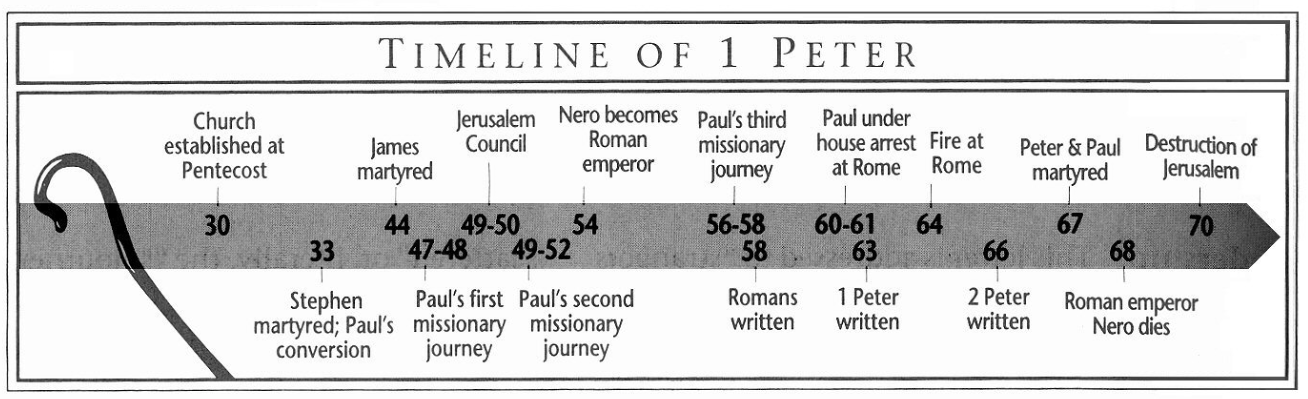 Purpose: to help Jewish Christians survive in a hostile land.Idea: Suffering should lead us to deference in all relationships when we consider Christ’s example and our future gloryDevelopment: Greetings to believers encountering unfair circumstances, 1:1-2.Our future glory encourages us during unfair circumstances, 1:3-2:10.Our trials have value to God, 1:3-7.Our salvation is worth waiting for, 1:8-12.Our hope can make us holy, 1:13-16.Reverent fear should characterize our lives, 1:17-21.We are to long for the Word, 1:22-25.The believer’s behavior should be righteous to avoid shame 2:1-10.Suffering believers should behave with deference in all relationships, 2:11-5:11.Honorable conduct proves the truthfulness of Christianity, 2:11-12.Submit to rulers, 2:13-17.Servants, submit like the Servant, 2:18-25.Defer in domestic relations, 3:1-7.Defer in all relationships, 3:8-12.Defer when encountering unfair treatment in civil spheres, 3:13-4:19.Final words for believes encountering unfair circumstances, 5:12-14.2 PeterAuthor: Simon Peter, a servant and apostle of Jesus Christ, 2 Peter 1:2.Date of writing: 67-68 A.D.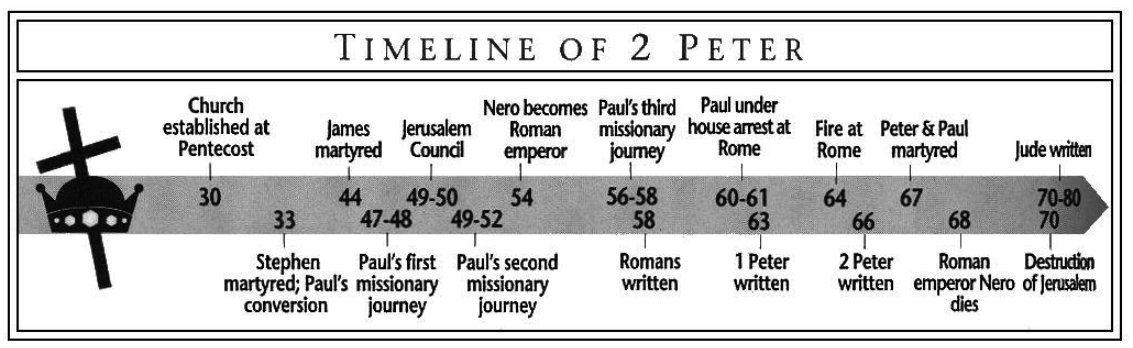 Purpose: to warn Jewish believers about false teachers who will deny the Lord and His return.Idea:  Use biblical knowledge to identify and defeat false teachers.Development:The challenge of spiritual maturity is built on the sure foundation of Scripture, 1:1-21.The apostolic faith is complete, 1:1-4.It is sufficient for a fruitful believer to have an abundant entrance into the kingdom, 1:5-11.An established faith rests in God’s glorious Son and His trustworthy Word, 1:12-21.A ringing polemic against false teachers who mislead God’s people, 2:1-22.False teacher basics, 2:1-3.God will judge the wicked and deliver the righteous, 2:4-9.False teachers are rebels, 2:10-12.False teachers are professional philanderers and unholy hustlers, 2:12-17.False teachers truly want you in their bondage, 2:18-22.How we should live in light of false teacher’s denial of Christ’s return, 3:1-18.In spite of the scoffers, we can count on Christ’s promise to return, 3:1-9.Be ready for the return of Christ, 3:10-13.Four commands and a comment, 3:14-18.1 JohnAuthor: John the Apostle.Date of writing: The date cannot be determined with certainty.Purpose: While several themes are found in 1 John, the book is written to provide assurance of salvation to the end that close fellowship with Christ will protect against false doctrine and carnal living.Idea: Your relationship to Jesus can be as close as the Apostles.Development:The Apostles’ fellowship with God is available to us, 1:1-4.The sin problem must be resolved, 1:5-2:2.God is sinless, 1:5.Sins we don’t know about are resolved, 1:6-7.Sins we do know about are resolved, 1:8-10.We have an Advocate who satisfies the Father for everyone, 2:1-2.Love is essential, 2:3-11.We can always become closer to Jesus, 2:12-14.Fellowship includes warfare, 2:15-27.Warfare against the world, 2:15-17.Warfare against the Antichrist, 2:18-27.Make the apostle’s message your own, 2:28-5:5.By abiding in Christ, 2:28.By abiding in purity, love, and doctrine, 2:29-5:5.We must be pure, 2:29-3:9.We must love one another, 3:10-23. We must maintain sound doctrine, 3:24-4:6.Doctrine should lead to love, 4:7-11.Doctrine that leads to love should lead to purity, 4:12-5:5.Security makes abiding possible, 5:6-21.2 JohnAuthor: John the Apostle.Date of writing: The date cannot be determined with certainty. Purpose: to provide instructions to churches regarding traveling cultists.Idea: Don’t help the cultist!Development: Christianity is all about truth, 1-3.Love requires obedience to the Bible, 4-6.Deceivers damage believers, 7-11.They deny essential doctrines, 7.Believers are damaged by their doctrines, 8.Fellowship with God requires sound doctrine, 9.Fellowship with the church requires sound doctrine, 10-11.Some issues can’t wait! 12-13.3 JohnAuthor: John the Apostle.Date of writing: The date cannot be determined with certainty. Purpose: How to handle a good church with a bad leader.Idea: Do not let evil leaders stop the missionary work.Development: Obedience brings joy, 1-4.Help the Missionaries, 5-8.Bad church leaders are recognizable, 9-12.They are the center of the church, 9.They talk evil about others, 10a.They misuse their office, 10b.Welcome those with a good testimony, 12-14. JudeAuthor: Jude, the half-brother of Jesus, and the brother of James, Jude 1.Date of writing: The date is uncertain, but thought to be between 70 and 80 A.D.Purpose: to encourage believers to fight for the faith.Idea: Believers are to contend for the faith by fighting against false teachers.Development: Believers are the ones addressed, 1-2.False teachers are always a problem, 3-4.False teachers have recognizable characteristics, 5-16.Apostasy is part of history, 5-10.False teachers have always been ungodly, 11-16.Don’t be swayed, but stay in the faith, 17-26.Don’t be swayed because we knew of their coming, 17-19.Develop your own faith: prayer, love, prophecy, and evangelism, 20-23.God can keep us from their fate, 24-25.